Name______________________________________ Period___________________ Date___________Keep this paper to turn in on presentation day.Comparison of Animal Anatomy Group project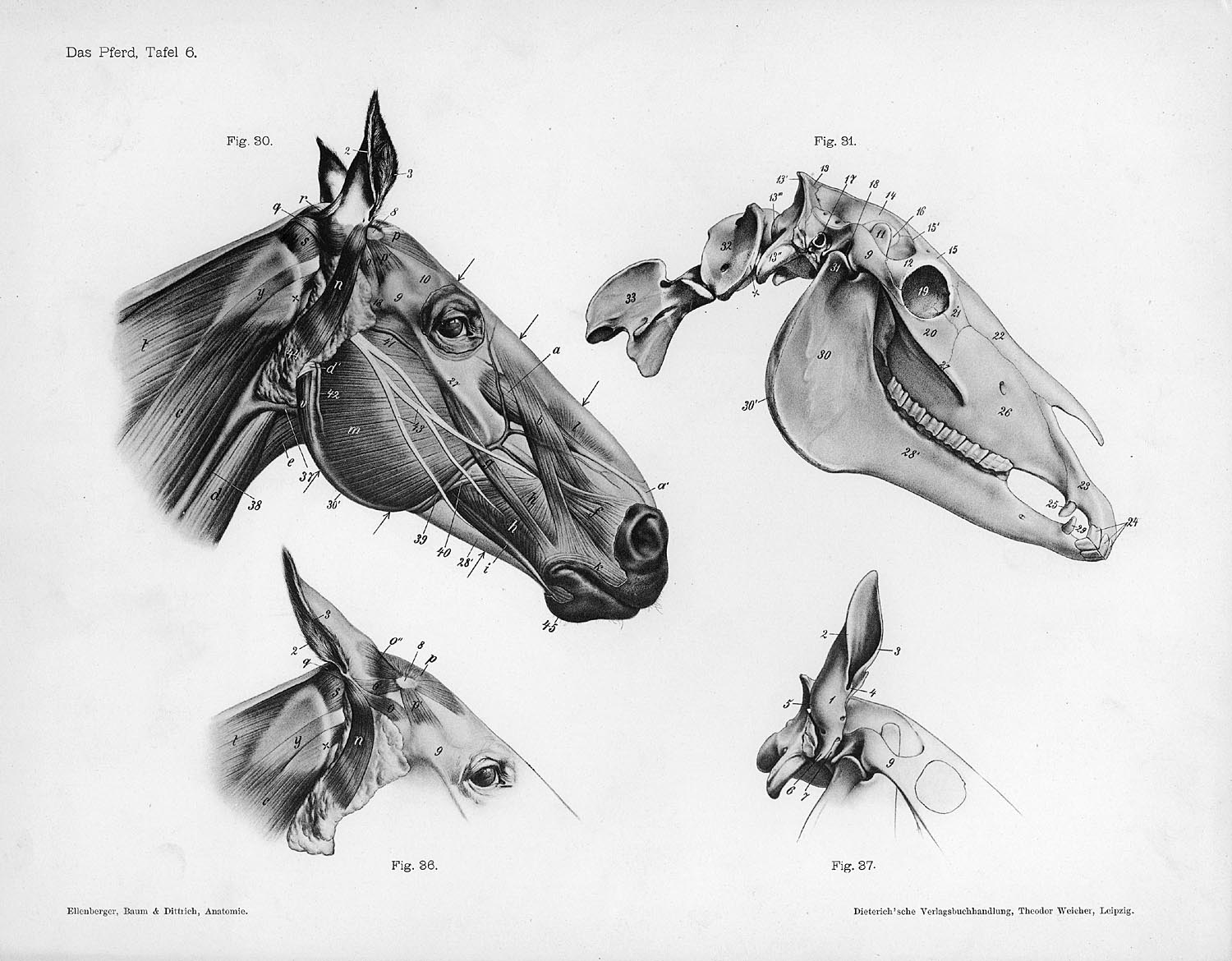 The animals to be compared are; giraffe, bat, frog, turtle, bird, fishObjective:  Your group will be assigned an organ or organ system.  As a group you will present using 3D models and posters on your assigned organ system for each of the vertebrate animals above.  You should point out specific differences in function, size, purpose and location in each animal.  Clarify any differences between them. Organ systems- Your group will have only 1 to focus on and present in a poster share.Rubric- Each group will have 3-4 people in it.  Each person is expected to contribute to the project and work collaboratively.                                           Total                     /25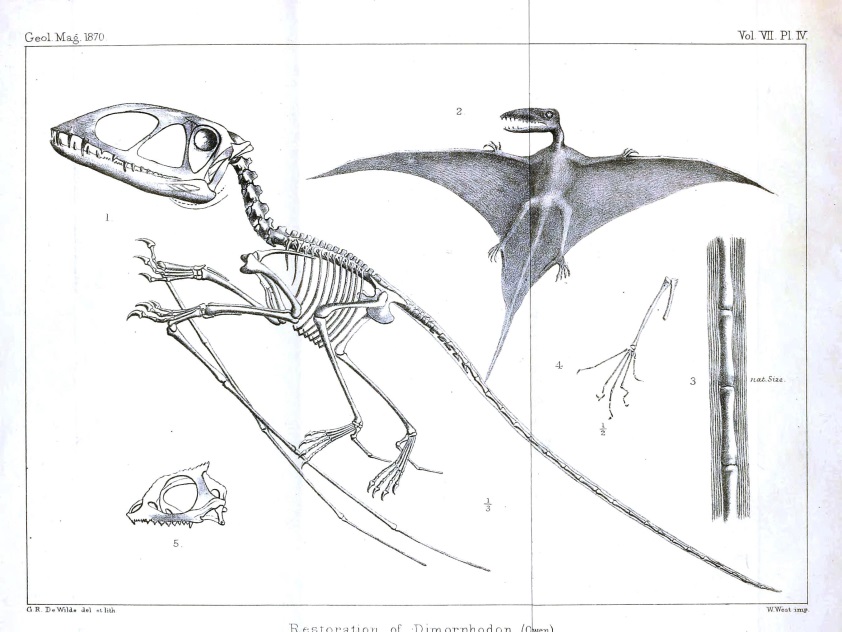 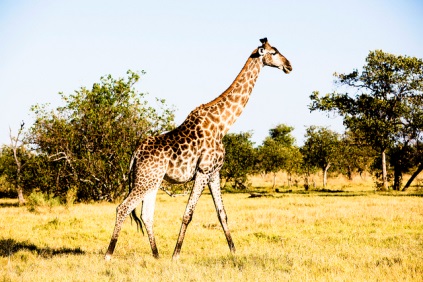 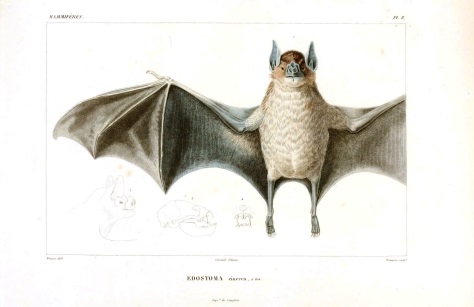 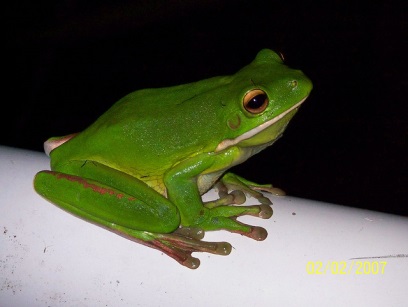 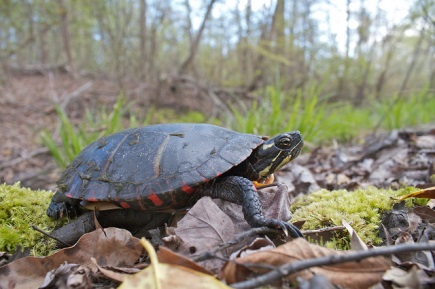 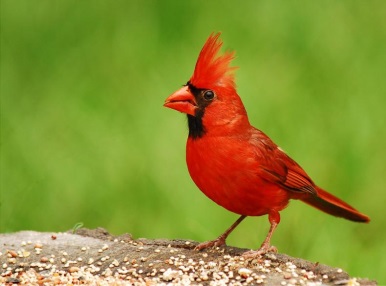 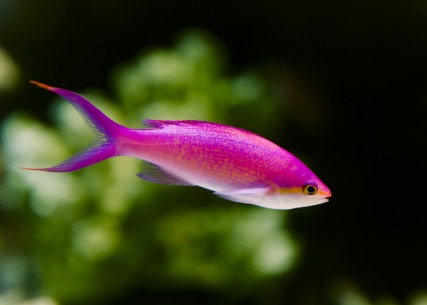 Digestive tractHeart-CirculatoryLungsStomachSkin and excretoryReproductiveVisual/HearingNervouspointsAttendance all days       /5Participation in your given role       /5Creativity and accuracy of poster and model      /5Collaboration during group work.       /5Demonstration of knowledge during poster share       /5